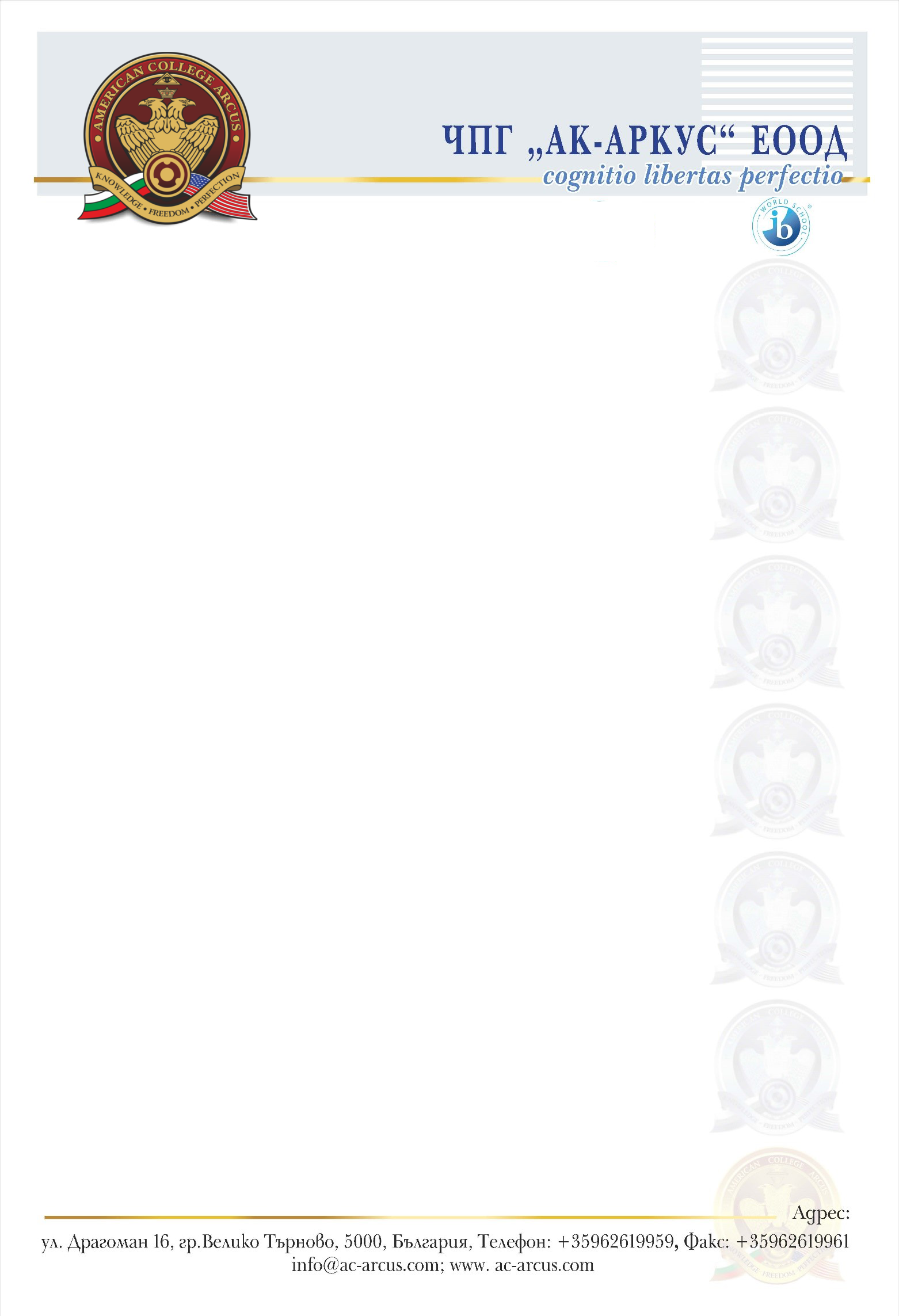 КласиранеПаралелка „Софтуерни и хардуерни науки“ Бал = ( 3 х Изпит Английски език + 3 х Изпит БЕЛ + 3 Изпит Математика + оценка математика от 7 клас ) : 10№Входящ номерИзпитАнгл.езикИзпитБЕЛИзпитМатематика Общ %БАЛ130014124702276,6%67,3%46,7%63,5%67,2%230014124706168,1%52,7%61,7%60,8%64,8%330014124701378,8%60,0%35,0%57,9%62,1%430014124700764,4%30,9%40,0%45,1%50,6%530014124704160,0%47,3%25,0%44,1%49,7%630014124703238,8%60,0%33,3%44,0%49,6%730014124703070,6%36,4%16,7%41,2%46,1%830014124702838,1%47,3%33,3%39,6%45,6%930014124705357,5%32,7%11,7%34,0%37,6%1030014124703644,7%41,8%6,7%31,1%36,0%